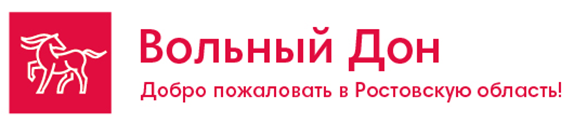 На Дону стоим, Дон славим!Ростов-на-Дону-Таганрог- станица Старочеркасская-Монастырское урочище 3 дня/2 ночиОсенние и зимние каникулы 2021-2022 г.Стоимость программы тура в рублях на 1 человека:На другое количество человек производится перерасчет.Маринс Парк отель 3 * Ростов – визитная карточка Донского региона. Он находится в центре Ростова-на-Дону, в трех минутах езды от железнодорожного вокзала.  Его шестиэтажное здание стоит прямо на пересечении Буденновского проспекта и Красноармейской улицы. В пешей доступности городской рынок, банки, театры, музеи и Дворец спорта. Прямо перед центральным входом находится удобная транспортная развязка. Она поможет легко и просто добраться до любой точки города на общественном транспорте.Гостиница «Старый Ростов» 3* находится в самом центре города Ростов-на-Дону. Благодаря выгодному расположению, гости отеля смогут без хлопот добраться до нужного места.Интерьер всех номеров выполнен в классическом стиле. Оснащены телевизором с плоским экраном, холодильником и кондиционером. В каждом номере есть подключение к бесплатному интернету посредством WI-FI.В ресторане гостиницы гостей ждет домашняя кавказская кухня, в баре можно заказать различные напитки. Всего в 1 км от отеля находятся Парк Горького и бизнес-центр «Купеческий Двор»«Амакс Конгресс-Отель»3*- 12-этажный отель расположен в 15 минутах езды от центра города, всего в 40 минутах езды от аэропорта. К услугам гостей комфортабельные номера. Конгресс-отель AMAKS с приемлемыми ценами и приветливым обслуживанием отлично подходит для проведения встреч и конференций. В числе удобств бесплатный Wi-Fi и парикмахерская на территории. Кроме того, в распоряжении постояльцев библиотека и боулинг. По запросу осуществляется доставка еды и напитков в номер. Из всех лаконично оформленных номеров отеля AMAKS открывается вид на город.  Хостелы: Мы предлагаем нашим гостям хостелы, расположенные в центральной части города  Ростова-на-Дону.  К услугам гостей круглосуточная стойка регистрации и общая кухня.  В каждом номере хостела установлен шкаф для одежды, раздельные кровати, тумбочки. Гости пользуются общей ванной комнатой и санузлом. В шаговой доступности кафе, столовые.Менеджер: Аржанова Дарья  (863)2441-563  269-88-89 2441-363   E-mail: radugaavto@aaanet.ruв стоимость программы включено:в стоимость программу не включено:Трансферы ж/д вокзал-отель-ж/д вокзалПроживание в отеле 2 ночиПитание: 2 завтрака/, 3 обедаТранспортные услуги 3 дняВходные билеты в музеиРабота музейных экскурсоводовРабота экскурсовода туроператораКомиссия ТА 20%Питание, не входящее в программу тураЛичные расходыТеплоходная прогулка по Дону.Возможен заезд группы на своем автобусе, стоимость программы тура пересчитывается.                   отель10+120+230+340+4Хостел O`Key Home- центр города (2,3,4 местные номера с уд. на этаже.)111901054094208850отель «Старый Ростов»3*-центр город13220119201079010230Амакс Конгресс отель 3*-центр города13860125601144010880Маринс парк отель-Ростов3* центр города143601306011940113701 деньг. Ростов-на-ДонуМы рады приветствовать гостей на Донской земле! И надеемся, что за эти три дня вы не только увидите много нового, но и зарядитесь энергией южного города и казачьих станиц!  Наш гид встретит вас в зале ожидания ж/д вокзала с табличкой «В гости к донским казакам» (встреча до 10-00). Мы понимаем, что после дороги нужно немного времени, чтобы прийти в себя, возможно, пройти переодеться в более комфортную для нашей погоды одежду и просто помыть руки. Так как наше путешествие в основном будет проходить на автобусе, мы заботимся о том, чтобы гостям было максимально комфортно. Наши автобусы не старше 10 лет, с мягкими откидывающимися сидениями, оснащены системой кондиционирования.Встреча группы на вокзале. (при заезде группы до 10-00 часов- завтрак в кафе, стоимость от 250 руб.). Автобусная обзорная экскурсия по Ростову-на-Дону «Знакомьтесь, Ростов!» /3 часа/. Ростов-на-Дону – столица Донского края и Южного Федерального округа, основанный в 1749 г. на перекрестке торговых путей, на границе между Европой и Азией. В ходе экскурсии знакомство с его историей, культурой, современным обликом, осмотр основных достопримечательностей: набережной Дона, старинных купеческих особняков на главной улице, трех исторических площадей, шедевра архитектуры мирового значения – здания театра драмы. В ходе экскурсии вы полюбуетесь зданиями XIX века - памятниками истории и архитектуры, создателями которых были знаменитые столичные зодчие. Узнаете, где проходила граница между Ростовом и Нахичеванью-на-Дону, почему в донской степи появился армянский город, побываете на главных парадных площадях, знаменитой набережной, сделаете красивые фото на память. Мы покажем Вам только самые главные достопримечательности, только самые красивые кварталы, только самые любимые места отдыха ростовчан.  Обед в кафе городаЗаселение в гостиницу. Работа транспорта – 5 часов2 деньг. ТаганрогЗавтрак в гостинице09-00 Загородная экскурсия в г. Таганрог «Город у моря» (расстояние от Ростова н/Д – 70 км).   Прибытие в город Таганрог – первый морской порт России, родину великого писателя-гуманиста Антона Павловича Чехова.Посещение музеев: Домик А. П. Чехова -, который был открыт в 1926 году. Музей расположен в небольшом флигеле купца А.Д.  Гнутова. В этом доме родился третий сын Чеховых – Антон. В экспозиции представлены фотографии старшего поколения семьи Чеховых, купеческие документы П.Е. Чехова, реликвии Чеховской семьи..Литературный музей А.П. Чехова - расположен в здании бывшей мужской классической гимназии, которая являлась одним из старейших учебных заведений юга России. А.П. Чехов учился в гимназии с 1868 по 1879 гг.-«История таганрогской мужской гимназии»
Тематическая экскурсия проводится в мемориальном здании бывшей мужской классической гимназии. История гимназии представлена большим временным промежутком - от основания в 1806 г. до выпуска Антона Чехова в 1879 гАвтобусная обзорная экскурсия «Город у моря», Таганрог – первый морской порт России, родина великого писателя-гуманиста Антона Павловича Чехова. Знакомство с историко-архитектурной заповедной частью города, с памятником основателю Таганрога - Петру I, с солнечными часами (гномон), каменной лестницей, ведущей к набережной Таганрогского залива Азовского моря.  обед в кафе города 17-00 Отправление в Ростов.Работа транспорта– 7 часов3 деньст. Старочеркасская.Завтрак в гостинице.  Сдача номеров 09-00Автобусная загородная экскурсия в станицу Старочеркасскую. (расстояние от Ростова н/Д – 35 км). По пути посещение, расположенного в семи километрах от станицы Старочеркасской, исторического памятника Монастырское урочище - свидетеля воинской доблести донских казаков.  На территории урочища находился Монастырский казачий городок, являвшийся второй столицей Дона в начале XVII века. Известна как четвёртая столица донского казачества и место рождения генерала Матвея Платова. Донская Венеция – так любовно на Дону и в России называли станицу Старочеркасскую. История станицы – живая история донского казачества. Пешеходная экскурсия по историческому центру бывшей столицы вольного донского казачества, знакомство с особенностями казачьей архитектуры, укладом жизни и быта казаков Экскурсия в Атаманский дворец – на 1 этаже Атаманского дворца представлена История донского казачества начала ХIХ века , 2-й этаж –это история казачьего рода Ефремовых. вы увидите интерактивный макет "Черкасск- монумент донскому казачеству", познакомитесь с историей казачьего рода Ефремовых. Не оставит равнодушным и главная достопримечательность станицы - Войсковой Воскресенский девятиглавый войсковой собор, построенный в начале XVIII века. Это первый на Дону каменный православный храм, сохранившийся до наших дней. В 6-ярусном иконостасе Войскового Воскресенского собора свыше 150 икон, миниатюр и т.д. Храмовая икона имеет авторскую подпись. Здесь находятся цепи Степана Разина.обед в кафе г.Ростова-на-Дону Свободное время для покупки сувениров на соборной площади.Возвращение в Ростов-на-Дону, окончание экскурсионной программы, трансфер на вокзал. Работа транспорта 7 часов